Государственное бюджетное профессиональное образовательное учреждениеИркутской области«Иркутский региональный колледж педагогического образования»Гурова В. П.Методическое пособие для классного руководителя:«Мультипликационные фильмы как средство формирования нравственных ценностей младшего школьника»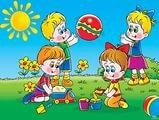 Иркутск 2016Методическое	пособие	для	классного	руководителя«Мультипликационные фильмы как средство формирования нравственных ценностей младшего школьника» / сост. В. П. Гурова. - Иркутск: ГБПОУ ИО ИРКПО, 2016. – 46 с.Данное методическое пособие разработано в соответствии с требованиями ФГОС НОО и направлено на формирование у учащихся 1-4 классов нравственных ценностей.Материалы могут быть интересны учителям начальных классов, студентам педагогических специальностей, организаторам внеурочной деятельности младших школьников, педагогам дополнительного образования, родителям.Рецензенты: Е.В. Жданова, учитель начальных классов первой квалификационной категории МБОУ лицея-интерната №1Т.К. Никерова, преподаватель высшей квалификационной категории ГБПОУ ИРКПО© ГБПОУ ИО ИРКПО, 2016© Гурова В.П., 2016ОглавлениеВведениеНравственные ценности – важнейшая характеристика личности человека, поскольку определяет его отношение к окружающему миру и поведение. Формирование нравственных ценностей личности – длительный и сложный процесс. На него оказывают влияние социальная обстановка в мире, стране, регионе, средства массовой информации, ценности малых групп (семья, друзья) и т.д. При этом важная по созданию условий ценностных ориентаций личности принадлежит образованию.В	концепции	духовно	–	нравственного	развития	сказано«Пережитое	и	усвоенное	в	детстве	отличается	большой психологической устойчивостью».Ни один взрослый не сможет отрицать пристрастия детей к мультфильмам – пристрастия, с которым мало что может конкурировать.Мультипликационные фильмы любимы детьми с самого разного возраста. Яркие, зрелищные, образные, с одной стороны, и простые, ненавязчивые, доступные с другой, они, близки по своим развивающим, воспитательным возможностям сказке, игре, живому человеческому общению. Персонажи мультипликационных фильмов демонстрируют ребёнку самые разные способы взаимодействия с окружающим миром. Они формируют у детей первичные представления о добре и зле, об эталонах хорошего и плохого поведения. Через сравнение себя с любимыми героями ребёнок имеет возможность научиться позитивно воспринимать себя, справляться со своими страхами и трудностями, уважительно относиться к другим.Почему мы считаем возможным использовать мультфильмы на занятиях?Встреча с мультфильмами несет в себе заряд положительных эмоций, что усиливает эффективность занятий. Помогает ребёнку проявлять и развивать необходимые качества: ассоциативно-образное и логическое мышление, (дети учатся анализировать, размышлять), воображение, познавательную активность.Герои сказок и мультиков разговаривают на одном языке с детьми. Никто и ничто не сможет так быстро и надежно донести до ребенка информацию, как это делают мультфильмы.Дети просто обожают все яркое и красочное, и мультики удовлетворяют эту потребность сполна.Не стоит забывать о том, что дети воспринимают информацию по-другому. Они не просто смотрят на экран, они погружаются в сказку, они как бы попадают внутрь и переживают все события вместе с героями. Для них это своего рода приключение, интересное путешествие, а не пустое времяпрепровождение. Современные средства обучения позволяют использовать мультфильмы в непосредственной образовательной деятельности.Мультфильмы могут использоваться в рамках предварительной работы для создания мотивации перед занятием.Один из  эффективных  приемов  работы с  мультфильмом  - это«стоп» - кадр. Детям предлагают просмотреть часть мультфильма и на определенной конфликтной ситуации останавливается кадр. Проводится активное обсуждение увиденного. Главное дать возможность детям высказать свое мнение, поразмышлять на предложенную тему, ответить на главный вопрос: «Почему? А как быты поступил? Дай совет героям. Помоги им справиться в данной ситуации». Если дети затрудняются, можно предложить дальше посмотреть мультфильм и увидеть, как герои справляются с ситуациями. Здесь очень эффективно выступает прием подражания, ребенок видит позитивные примеры мультипликационных героев и способы решения жизненных ситуаций. М. Монтессори выделяет, что самый эффективный метод воздействия и воспитания ребенка- это прием подражания. Не нужны постоянные наставления и нарицания ребенку, лучше показать достойный пример для подражания. И в этом нам помогут мультфильмы воспитательного значения.Например: не могут поделить игрушку или жадничают: «Два жадных медвежонка»; поступки: "Что такое хорошо и что такое плохо"; про кривляки и хвастовство: "Кто похвалит меня больше всех"; про дружбу и доброту: "Алим и его ослик", негативизм и лень "Нехочуха"; для не желающих укладываться спать в кровать: "Как Маша поссорилась с подушкой"; доводить начатое до конца: "Так сойдет" и т. д.В мультфильмах хорошо прослеживаются пословицы и поговорки, ведь очень часто, именно они лежат в основе «советского» мультфильма. Например: «Один за всех, все за одного», «Старый друг лучше новых двух», «Дружба - великая сила», «Побеждай зло добром», «Добро к добру тянется», «Любишь кататься, люби и саночки возить» и т.п.Именно в советских мультфильмах, созданных по мотивам русских народных сказок и былин, добро всегда ценится выше зла, а отзывчивость и готовность помочь ближним - одерживает верх над любой жадностью и злым умыслом.Таким образом, мультфильм - эффективное средство воспитания ребенка.Данное методическое пособие рекомендовано учителям начальных классов для проведения классных часов, с целью повышения нравственных ценностей обучающихся.Часть 1. Методики изучения уровня сформированности нравственных ценностей младших школьниковС целью создания условий по формированию нравственных ценностей в младшем школьном возрасте предлагаем читателю ряд методик, направленных на изучение сформированности нравственных ценностей детей младшего школьного возраста.Методика «Волшебный стул»(Н. Е. Щуркова)Цель: выявить отношение детей к поступкам одноклассников, к качествам их личности.Организация: организуется игра «Волшебный стул». Перед игрой учитель обращает внимание ребят на то, что каждый человек хорош по-своему: один - прекрасно поет; другой - приветлив, добр к людям, всегда готов помочь; третий - надежен в деле и т.п.Дети  делятся  на  группы  по  4-5  человек.  Один  садится  на«волшебный» стул, а остальные поочередно говорят только о  хороших   его   (ее)   поступках   и   качествах   личности.   Например:«Марина вежливая, потому что…», «Она добрая, так как…» и др. Подобным образом через обсуждение в микроколлективах проходят все дети.Игра может быть организована в несколько этапов (дней), чтобы ребята не устали, не потеряли к ней интерес.Обработка данных: делается качественный анализ результатов на основе фиксации данных (учитель избирает свободную форму записи). За основу берутся такие показатели, как умение оценивать поступки, качества одноклассников, эмоционально выражать свое отношение к их действиям и др.Методика «Охарактеризуй»(В. Б. Белянцева)Цель: выявить представления детей о моральных качествах человека.Организация: ученикам дается задание - перечислить слова, которые обозначают хорошие моральные качества человека, а затем слова, которые характеризуют плохие качества. Количество слов строго не определяется.Обработка данных: осуществляется качественный анализ знаний детей.Методика «Борщ» (О. Я. Иванова)Цель: выявить знание и предпочтения нравственных ценностей, способности оперировать ими в жизни.Организация: обучающиеся вводятся в игровую ситуацию. Они переносятся в вымышленное событие, происходящее с ними с помощью игрового оборудования. Детям предлагается в «кастрюлю», в которой в течение жизни «варится» характер человека «заправить» такие качества, которыми они хотели бы обладать.Обработка данных: качественный анализ ответов, степень сформированности нравственных норм и нравственных качеств определяется по схеме: 1 балл- неправильное представление о нравственных нормах и нравственных качествах; 2 балла- правильное, но недостаточно четкое и полное представление о нравственных нормах и нравственных качествах; 2 балла- полное, четкое и обоснованное представление о нравственных качествах.Метод рисункаЦель: выявить эмоционально-ценностное отношение детей к миру ценностей.Организация: на уроке изобразительного искусства или во внеурочной деятельности обучающиеся вводятся в ситуацию, когда им необходимо представить и нарисовать самое дорогое.Обработка данных: по данным рисункам можно определить, каковы главные ценности у детей.Диагностика отношения к жизненным ценностям (Н. И. Козлов)Цель: выявить эмоционально-ценностное отношение детей к миру жизненных ценностей.Организация: детям предлагается представить, что у них есть волшебная палочка и список 10- ти желаний, выбрать из которых можно только пять. Список желаний:1.Быть человеком, которого ценят за его личные качества. 2.Иметь много денег.3.Иметь самый современный компьютер. 4.Иметь верного друга.5.Мне важно здоровье родителей.6.Иметь возможность многими командовать.Иметь возможность много отдыхать и не прикладывать труда к тому, чтобы добиться успехов в жизни.8.Иметь доброе сердце.9.Уметь сочувствовать и помогать другим людям. 10.Иметь то, чего у других никогда не будет.Обработка данных: номера положительных ответов: 1, 4, 5, 8, 9.5– высокий уровень.3-4 –средний уровень. 2–ниже среднего уровня. 0-1–низкий уровень.Методика «Философ» (И. И. Маклаков)Цель: выявить умения детей, формулировать определения нравственных понятий.Организация: на доске или на плакате записано несколько определений того или иного нравственного понятия (доброта, мир, долг и др.). Например:Счастье - это быть здоровым. Счастье - это успехи в учебе. Счастье - хорошие друзья.Счастье - это мир в семье. Счастье - это мир на Земле.Счастье - это, когда тебя понимают. Счастье - это свобода.Счастье - это много денег.Счастье - это получение удовольствия. Счастье - это власть над людьми. И др.Каждый ученик выбирает четыре определения и мотивирует выбор.Обработка данных: осуществляется качественный анализ ответов детей.Анкета «Оцени поступок» (по Э. Туриелю в модификации Е.А. Кургановой и О.А. Карабановой)Цель: выявить степень дифференциации конвенциональных и моральных норм.Организация: детям предлагают оценить поступок мальчика/девочки (причем ребенок оценивает поступок сверстника своего пола), выбрав один из четырех вариантов оценки. Детям предстоит оценивать разные поступки таких же, как они, мальчиков и девочек, всего 18 поступков. Напротив каждой ситуации они должны поставить один из выбранных ими баллов. В верхней части анкеты есть таблица, в которой указано, что означает каждый балл. После обсуждения значения каждого балла дети приступают к выполнению задания.Инструкция: поставь оценку в баллах мальчику (девочке) в каждой ситуации.Мальчик (девочка) не почистил(а) зубы.Мальчик (девочка) не предложил(а) друзьям (подругам) помощь в уборке класса.Мальчик (девочка) пришел (пришла) в школу в грязной одежде.Мальчик (девочка) не помог(ла) маме убраться в квартире.Мальчик (девочка) уронил(а) книгу.Мальчик (девочка) во время еды разлил(а) суп и накрошил(а) на столе.Мальчик (девочка) не угостил(а) родителей конфетами.Мальчик (девочка) вымыл(а) дома пол.Мальчик (девочка) разговаривал(а) на уроке во время объяснения учителя.Мальчик (девочка) не угостил(а) друга (подругу) яблоком.Мальчик (девочка) бросил(а) на землю фантик от конфеты.Мальчик (девочка) взял(а) у друга (подруги) книгу и порвал(а) ее.Мальчик (девочка) перешел (перешла) улицу в запрещенном месте.Мальчик (девочка) не уступил(а) место в автобусе пожилому человеку.Мальчик (девочка) купил(а) в магазине продукты.Мальчик (девочка) не спросил(а) разрешения пойти гулять.Мальчик (девочка) испортил(а) мамину вещь и спрятал(а) ее.Мальчик (девочка) зашел (зашла) в комнату и включил(а) свет.Обработка данных: соотношение сумм баллов, характеризующих степень недопустимости для ребенка нарушения конвенциональных и моральных норм.Уровни оценивания:Сумма баллов, характеризующая недопустимость нарушения конвенциональных норм, превышает сумму баллов, характеризующих недопустимость нарушения моральных норм, более чем на 4 балла.Суммы равны (±4 балла).Сумма	баллов,		характеризующая	недопустимость	нарушения моральных		норм,	превышает	сумму		баллов,	характеризующуюнедопустимость нарушения конвенциональных норм, более чем на 4 балла.Методика «Цветик - семицветик» (И.М. Витковской).Цель: выявить направленность интересов младших школьников.Организация: каждым учеником изготавливается цветок со съемными лепестками. Затем учитель предлагает записать на лепестках желания, исполнения которых детям больше всего хочется. Прежде чем записать желание на лепестке, надо поставить порядковый номер. Таким образом, каждый ребенок сформулирует семь желаний, которые будут им же проранжированы.Обработка данных: анализ результатов удобно проводить, составив таблицу, где будут записаны желания учащихся.Анкета- опросник «Настоящий друг»(Прутченков А.С.) Цель: выявить, какие качества ценят в дружбеОрганизация: учащимся выдаются бланки с вопросами, где они должны напротив каждого вопроса поставить цифру ответа: 2 «да», 1«не знаю», 0 «нет»Делится новостями о своих успехах.Оказывает эмоциональную поддержку.Добровольно помогает в случае нужды.Стремиться, чтобы другу было приятно в его обществе.Не завидует другу.Защищает друга в его отсутствие.Терпим к остальным друзьям своего друга.Хранит доверенные ему тайны.Не критикует друга публично.Не ревнует друга к остальным людям.Стремится не быть назойливым.Не поучает, как нужно жить.Уважает внутренний мир друга.Не использует доверенную тайну в своих целях.Не стремиться переделать друга по своему образцу.Не предает в трудную минуту.Доверяет свои самые сокровенные мысли.Понимает состояние и настроение друга.Уверен в своем друге.Искренен в общении.Первым прощает ошибки друга.Радуется успехам и достижениям друга.Не забывает поздравить друга.Помнит о друге, когда того нет рядом.Может сказать другу то, что думает. Обработка данных:От 0 до 14 баллов. Вы еще не оценили до конца всех прелестей и достоинств дружбы. Скорее всего, вы не доверяете людям, поэтому с вами трудно дружить.От 15 до 35 баллов. У вас есть опыт дружбы, но есть и ошибки.Хорошо, что вы верите в настоящую дружбу и готовы дружить.От 35 до 50 баллов. Вы настоящий друг, верный и преданный. С вами тепло и радостно, ваши друзья чувствуют себя спокойно и надежно, доверяют вам, и вы платите им тем же.10. Методика-тест «Хороший ли ты сын (дочь)?» (Лаврентьева Л.И., Ерина Э.Г., Цацинская Л.И.)Цель: выявить, какой ребенок по отношению к своим родителям Организация: поставь против каждого вопроса знак «+» или знак«–» в зависимости от того, положительный или отрицательный ответ ты дашь.Если тебе приходится неожиданно задержаться в школе, на прогулке или внезапно уйти из дому, сообщаешь ли ты об этом родным (запиской, по телефону, через товарищей)?Бывают ли случаи, что родители заняты какой-то большой работой, а тебя отправляют на улицу или в кино, «чтобы не крутился под ногами»?Отложи на минутку книжку и осмотри квартиру не своими, а мамиными глазами: нет ли в комнате вещей, которые лежат не на месте?Можешь ли ты сразу, никуда не заглядывая, назвать дни рождения родителей, бабушки, дедушки, братьев, сестер?Свои нужды (купить коньки, мяч) ты, наверное, знаешь хорошо. А известно ли тебе, какая вещь срочно необходима матери или отцу и когда собираются ее приобрести?Случается ли, что помимо маминого поручения, ты выполняешь какую-нибудь работу «от себя», по своей инициативе?Мама угощает тебя апельсином, конфетой. Всегда ли ты проверяешь, досталось ли вкусное взрослым?У родителей выдался свободный вечер. Они собираются в гости или в кино. Выражаешь ли ты свое нежелание остаться дома (просишь их не уходить, требуешь взять с собой, говоришь, что тебе одному страшно, или, может быть, молча сидишь с кислым и недовольным лицом)?У вас дома взрослые гости. Приходится ли родным напоминать тебе, что надо заняться тихим делом, не мешать им, не вмешиваться в их разговор?Стесняешься ли ты дома, в гостях подать маме пальто или оказать другие знаки внимания?Обработка данных: Если ребенок очень старательный и всегда помогает родителям, то знаки должны получиться такие: «+ – – + + ++ – – –».Раздел 2. Методика работы над мультфильмамиРабота над понятием нравственный выбор, смысл жизни.Фрагмент работы с мультфильмом «Цветик- семицветик»Киностудия, год выпуска: Киностудия им. М. Горького, 1968 г.Продолжительность: 20 мин.Краткое содержание. Девочка Женя шла с баранками домой из магазина, по пути считая ворон. В это время собака стащила у нее все баранки. Девочка побежала за ней и наткнулась на садик, где старушка подарила Жене цветок с семью лепестками: если оторвать лепесток и загадать желание, оно сразу сбывается. Женя использовала шесть лепестков, загадав следующие желания: вернуться домой с баранками, восстановить мамину разбитую вазу, побывать на Северном полюсе и вернуться с него, иметь все игрушки, которые есть в магазине, вернуть игрушки назад. И только когда у нее остался всего один лепесток, она серьезно подошла к определению желания и помогла больному мальчику Вите.Цель: показать,	что	цель	нужно	определять	осознанно, предварительно подумав, что она возникает из проблемы.Вводная беседа: ребята, какие цветы вы знаете? (ромашка, колокольчик, лилия и др.)А бывают ли волшебные цветы? (нет, не бывает)Вы что-нибудь знаете о таком цветке, который называется цветик-семицветик? (версии учащихся)А почему он так называется? (у него семь лепестков) Бывает ли в природе такой цветок? (версии учащихся)Сейчас я попрошу вас сесть поудобней для просмотра мультфильма.Работа по мультфильму: остановить просмотр на моменте, когда у девочки остался всего один лепесток и предложить учащимся додумать конец. После выслушанных версий, досмотреть мультфильм и задать ряд вопросов.ВопросыБыли ли у Жени цели, когда у нее в руках оказался цветик- семицветик?Какое первое желание загадала Женя? Какой получила результат? С толком ли она потратила лепесток? Могла ли Женя без цветка достичь этого результата?Какое второе желание загадала Женя? Почему она его загадала? Стоило ли тратить лепесток?Какое было третье желание? Зачем она его загадала? Можно ли было обойтись без него?Каково было четвертое желание? Можно ли было без него обойтись?Каково было пятое желание? Почему Женя захотела иметь все игрушки?Каково было шестое желание?Стало ли что-то в ее жизни и жизни других людей лучше, когда исполнялись ее первые шесть желаний?Что Женя загадала в седьмой раз? Какой получила результат?Исполнение	какого	желания	принесло	Жене	больше	всего радости? А кому еще оно принесло радость?Посоветуйте	Жене,	как	можно	было	бы	распорядиться цветиком-семицветиком? Как нужно выбирать цель?А что бы вы загадали, если бы у вас был такой цветок?Вывод: Женя бестолково потратила шесть лепестков, не задумываясь о своих желаниях. Лишь только когда она увидела проблему и подумала, то загадала правильное желание, и достижение цели стало ее решением. Бездумно выбранные цели не приводят к результату, да еще и приносят ненужные проблемы.Рефлексия: у вас на столах лежат заготовки цветика- семицветика. Приклейте их на листок и напишите на каждом лепестке свое желание.Фрагмент работы с мультфильмом «Краденое солнце»Киностудия, год выпуска: Союзмультфильм, 1943 г.Продолжительность: 20 мин.Краткое содержание: На небе светит солнце. Раскрываются цветы, поют птицы, звери заботятся о детёнышах. Только злой крокодил, который не смог никого поймать, нападает на солнце и заглатывает его. Наступает тьма. Звери в панике бегут к медведю и просят вернуть солнце на небо. Медведь, который в темноте не смог найти медвежат, отправляется воевать с крокодилом. Медведь вступает в бой, побеждает крокодила и заставляет освободить солнце. Счастливые звери радуются солнцу и славят медведя.Цель: добро необходимо отстаивать, бороться со своими страхами.Вводная беседа: что такое добро? (это когда совершаешь что-то хорошее)А что такое зло? (плохие поступки, которые никому не нравятся)А какие поступки совершаете вы?Какие хорошие поступки вы совершили за последнее время?Перед	вами	название	мультфильма	«Краденое	солнце», объясните его значение, как вы его понимаете?Сейчас	я	попрошу	вас	сесть	поудобней	для	просмотра мультфильма.Работа по мультфильму: составьте в паре правила, как бы вы наказали крокодила.Вопросы:Зачем крокодил съел солнце?Почему лесные жители обратились именно к медведю?Как бы вы поступили на месте медведя?Как думаете, было ли страшно медведю?Мог ли медведь отказаться от боя?Выводы: никогда нельзя поступать плохо по отношению ко всему окружающему. Зло- всегда будет наказано.Рефлексия: на столах у вас лежат шаблоны солнца. Если вам понравился мультфильм, то раскрасьте солнце в желтый цвет, если не понравился, то в красный.Работа над понятием уважение к труду, трудолюбие.Фрагмент работы с мультфильмом «Дядя Миша»Киностудия, год выпуска: Союзмультфильм, 1970 г.Продолжительность: 15 мин.Краткое содержание. Дядя Миша хотел сделать запасы на зиму. Он увидел зайца, собирающего морковку, и стал тоже собирать морковь. Потом увидел ежика, который шел в лес за грибами, бросил морковь и пошел за грибами. В лесу встретил белочку и стал собирать орехи. Затем он встретил кота и пошел с ним на рыбалку. На рыбалке его сманила лиса пойти в деревню за курами. Лиса обманула дядю Мишу, украла курицу, а его чуть не поймали собаки. Тогда он понял, что любое дело нужно доводить до конца, иначе останешься ни с чем.Цель: показать, что цели можно достичь, только когда дело будет доведено до конца.Вводная беседа: ребята, каких лесных животных вы знаете? (лиса, белка, заяц, медведь и т.д.)А кто самый сильный и главный хозяин тайги? (медведь)Что вы знаете о медведе? (самое сильное животное леса, любит мед, уходит в спячку и т.д.)Сейчас я попрошу вас сесть поудобней для просмотра мультфильма.Работа по мультфильму: представьте, что вы и есть Дядя Миша, как бы вы стали делать запасы на зиму (ответы детей). А теперь в паре, попробуйте составить список запасов на зиму (после представляют свои списки)ВопросыКакая цель была у дяди Миши?Кого встретил дядя Миша? Что они делали?Что сделал дядя Миша, когда встретил зайца, ежа, белку, кота?Какого результата он достиг? Какие запасы насобирал на зиму?Насобирали ли запасы другие звери?Почему они насобирали, а дядя Миша нет?К какому выводу он пришел?Как нужно поступить дяде Мише, чтобы насобирать запасы на зиму?Вывод: дядя Миша начинал делать дело и бросал его, не доведя до конца, поэтому он не получил результата. Лучше сделать одно дело хорошо, чем много дел плохо.Рефлексия: теперь по цепочке, каждый из вас назовет мне свое дело, которое было полезным для других.Фрагмент работы с мультфильмом «Баранкин, будь человеком!»Киностудия, год выпуска: Союзмультфильм, 1963 г.Продолжительность: 11 мин.Краткое содержание. Двоечники Баранкин и Малинин не хотели учиться. Чтобы избежать дополнительных занятий в выходные и как следует отдохнуть, они превратились в воробьев. Но у тех оказалась совсем нелегкая жизнь: они спасаются от кошек и мальчишек с рогатками, вьют гнезда. Жизнь воробьев быстро надоела лентяям, и они превратились в бабочек. Но те тоже трудятся — собирают пыльцу. Кроме того, на бабочек охотятся школьницы. Не понравилось мальчишкам быть бабочками, и стали они муравьями. Но жизнь последних оказалась тоже непростой. Поняли тогда  мальчишки, что все в природе трудятся, и превратились обратно в людей.Цель: закрепить представление о труде, как основе жизни всех живых существ.Вводная беседа: ребята, скажите мне, кто такой человек? (учащиеся высказывают свои мнения)Человек это тот, кто обладает разумом, сознанием, добросовестный и ответственный человек. Человек всегда помогает людям, животным, птицам. Защищают маленьких, ходят в школу, играют в игры и многое другое.Ребята, а вы знаете, кто такой двоечник? (тот, кто плохо учится, прогуливает школу)А как называют человека, который хорошо учится? (отличник, хорошист)Сейчас я попрошу вас сесть поудобней для просмотра мультфильма.Работа по мультфильму: пофантазируйте над тем, в кого еще могли бы превратиться Баранкин и Малинин. Для этого у вас на столах лежат листы.ВопросыОпишите Баранкина и Малинина.Почему Баранкин не хотел быть человеком? Как он хотел жить?В кого превратились лентяи?Какие	у	воробьев	есть	в	жизни	сложности?	Чем	они занимаются? Чему учатся?Легкая ли жизнь у бабочек? Чем занимаются бабочки? Какие опасности их подстерегают?Опишите жизнь муравьев.Понравилась	ли	Баранкину	и	Малинину	жизнь	воробьев, бабочек, муравьев? Почему?Кто в природе не трудится?Можно ли жить и не трудиться?Что поняли Баранкин и Малинин?Что означает фраза «быть человеком»?Вывод: Баранкин и Малинин не хотели трудиться, поэтому стали искать тех, у кого легкая жизнь, без труда. Но оказалось, что в природе все трудятся, поскольку без труда не выжить.Рефлексия: опишите трудящего человека. Какой у него характер.Кого можно назвать трудящимся человеком?Фрагмент работы с мультфильмом «Вершки и корешки»Киностудия, год выпуска: Союзмультфильм, 1977 г.Продолжительность: 12 мин.Краткое содержание: Этот мультфильм рассказывает о работящем мужике и ленивом (также неразумном) медведе.Мужик поехал сажать на огород репу и встретил ленивого Медведя, попросив помочь ему. Однако Медведь ему отказал и начал играть на пне. Посадив репу, он по приказу Мужика сел сторожить репу, выстреливая в клюющих птиц комья земли, как катапультой. Когда наступает осень, Медведь собирал от репы вершки, ни оставив себе ни полграмма урожая, и, попробовав вершок, выплюнул.На другой год Мужик посеял рожь и поехал жать. Медведь уже решил забрать себе корешки и отдать Мужику вершки. Когда мужик уехал, Медведь попробовал корешок, ему он не понравился, и большеуже никогда не приходил к Мужику. А Мужик намолол муки, испек ржаных лепешек, ел их и запивал квасом.Цель: показать на примере мультфильма, что нельзя лениться, просто так ничего нельзя добиться.Вводная беседа: что такое лень? (когда ничего не охото делать) Вы часто ленитесь? (ответы учащихся)А родителям часто помогаете? (ответы учащихся)Как вы понимаете такое выражение «Без труда, не выловишь и рыбку из пруда»? (ответы учащихся)Сейчас	я	попрошу	вас	сесть	поудобней	для	просмотра мультфильма.Работа по мультфильму: сейчас вам нужно разыграть две сценки. Первая, когда мужик садил репу. Вторая, когда садил рожь.Вопросы:Почему медведь не помог мужику?Почему медведю всегда доставалась не вкусная пища?Вы считаете справедливо, что медведю всегда попадалась не вкусная еда?А чтобы сделали вы, на месте медведя?Выводы: чтобы чего-то добиться, нужно для этого трудиться.Ленью больших высот не добьешься.Рефлексия: какой из персонажей, вам ближе: медведь или мужик?Почему?Работа над понятием служение Отечеству, закон и правопорядок.Фрагмент работы с мультфильмом «Дядя Стёпа- милиционер»Киностудия, год выпуска: Союзмультфильм, 1943 г.Продолжительность: 19 мин.Краткое содержание: мультипликационный фильм по одноименному стихотворению Сергея Михалкова о славном милиционере-великане дяде Стёпе, друге московской детворы. Его большой, высокий рост неоднократно помогал творить много благородных поступков.Дядя Стёпа спасает старушек (одну переводит через оживлённую дорогу, другую утопающую спасает с отколовшейся льдины), предотвращает хулиганские проделки озорников (одного, обижающего на улице школьниц, другого — в «Детском мире»), воссоединяет маму с потерявшимся малышом, под номером «8» выступает на соревновании конькобежцев, решает проблему неисправного светофора (за что получил прозвище Дядя Стёпа — Светофор).Цель: доказать, что добрые дела должен делать каждый человек, вне зависимости от профессииВводная беседа: ребята, кто такой полицейский? (тот, кто следит за порядком)Верно, что только полиция должна следить за порядком?Все люди соблюдают порядок, а как вы понимаете значение этого слова?Перед вами название мультфильма, кто такой дядя Стёпа? (милиционер)А сейчас, закройте глаза, а я вам прочитаю краткую характеристику дяди Стёпы.«Милиционер- великан дядя Стёпа, друг детворы. Его большой, высокий рост неоднократно помогал творить много благородных поступков.Дядя Стёпа спасает, предотвращает хулиганские проделки озорников, воссоединяет маму с потерявшимся малышом, под номером «8» выступает на соревновании конькобежцев, решает проблему неисправного светофора».Каким вы представили себе дядю Стёпу, нарисуйте его.Сейчас я попрошу вас сесть поудобней для просмотра мультфильма.Работа по мультфильму: сравните тот образ, который нарисовали вы с настоящим образом. В чём сходства и отличия?Вопросы:Почему дядя Стёпа такой высокий?Что он всегда делает?Его любят или боятся дети?Какими личностными качествами обладает дядя Стёпа?Вы бы хотели быть похожи на него?Мог ли Дядя Стёпа поступить по- другому?Выводы: нужно всегда помогать людям, независимо от профессии.Рефлексия: к нам пришел дядя Стёпа, вам нужно назвать добрые дела, которые вы сделали, мы их запишем и приклеим рядом с дядей Стёпой.Работа над понятием уважение к родителям, забота о старших и младших.Фрагмент работы с мультфильмом «Топтыжка»Киностудия, год выпуска: Союзмультфильм, 1964 г.Продолжительность: 9 мин.Краткое содержание: В глухом дремучем лесу стояла избушка. И жила там медведица со своим медвежонком Топтыжкой. Медведица крепко спала, что ещё медведям зимой делать? А Топтыжке не спалось. И решил, что сам пойдёт посмотреть, что там на белом свете делается. Вышел, а вокруг белый-белый снег лежит, и солнце яркое светит. Пошёл Топтыжка гулять и повстречался ему зайчик Чернохвостик. Стали они вместе играть и со снежных гор кататься, и подружились. День прошёл замечательно! Но когда Топтыжка вернулся, медведица заперла дверь и запретила в лес зимой ходить и с зайцем дружить.Пришла весна. Медведица проснулась и повела сына в лес. Топтыжка отстал и вышел на крутой берег. Смотрит, а по речке домик плывёт, а на крыше зайчиха и зайчонок. Бросился друга спасать и сам чуть под льдину не угодил. Еле-еле зайцы вытащили. А тут и медведица подоспела. Вот так и подружились оба семейства.Цель: подвести к осознанию значимости дружбы в жизни человека, к формулированию правил дружественного поведенияВводная беседа: кто такой друг? (ответы детей)У вас у всех есть друзья, какие они? (высказывают мнение)Если вашему другу нужна помощь, то вы поможете ему? (мнения детей)Сейчас я попрошу вас сесть поудобней для просмотра мультфильма.Работа над мультфильмом: сейчас я вам включу три мелодии, вы их внимательно послушаете. И потом скажите, какая из трех подходит под сюжет мультфильма.Вопросы:Почему медведица заперла дверь?Почему медвежонку не спалось?Для чего медвежонок побежал к реке?Если бы не данная ситуация, то как вы думаете, семьи бы подружились?Какие черты личности, есть в медвежонке?А как бы вы поступили на месте медвежонка?Выводы: своим друзьям, всегда нужно протягивать руку помощи.Рефлексия: скажите, что общего есть между вами и медвежонком.Раздел 3. Примерные конспекты классных часовТема: «Люди так не делятся»Класс: 1-4Цели: воспитывать толерантное отношение к людям с ОВЗ, демонстрировать возможности их включения в жизнь.Задачи:уточнять	значение	слова	«инвалид»,	знакомить	с современной принятой терминологией;демонстрировать условность понятия «ОВЗ»;приводить примеры преодоления ОВЗ;познакомить с понятием помощи, милосердия;предоставлять возможность рефлексировать чувства людей, отличающихся от другихОборудование:	ПК,	мультимедийный	проектор,	мультфильм«Цветик- семицветик».Ход занятияВводный этапМне хотелось бы начать наше занятие с видеоролика, который каждый из вас видел. Длится он ровно 30 секунд. А вмещает в себя жизни 600 млн. человек в мире, более 13 млн. человек нашей страны, более 13 тысяч человек нашего города и более 13 человек нашей школы. И при этом касается каждого из нас. Посмотрите, пожалуйста, ролик, подумайте, какова тема нашего сегодняшнего занятия.Кто попробует озвучить тему нашего занятия? О чем оно? Как назовем? Почему говорим на эту тему?В современном обществе принято употреблять вместо слова«инвалид»	определение	«люди	с	ограниченными	возможностями здоровья».Основная частьРабота с мультфильмомЦель: показать,	что	цель	нужно	определять	осознанно, предварительно подумав, что она возникает из проблемы.Вводная беседа: ребята, какие цветы вы знаете? (ромашка, колокольчик, лилия и др.)А бывают ли волшебные цветы? (нет, не бывает)Вы что-нибудь знаете о таком цветке, который называется цветик-семицветик? (версии учащихся)А почему он так называется? (у него семь лепестков) Бывает ли в природе такой цветок? (версии учащихся)Сейчас	я	попрошу	вас	сесть	поудобней	для	просмотра мультфильма.Работа по мультфильму: Остановить просмотр на моменте, когда у девочки остался всего один лепесток и предложить учащимся додумать конец. После выслушанных версий, досмотреть мультфильм и задать ряд вопросов.ВопросыБыли ли у Жени цели, когда у нее в руках оказался цветик- семицветик?Какое первое желание загадала Женя? Какой получила результат? С толком ли она потратила лепесток? Могла ли Женя без цветка достичь этого результата?Какое второе желание загадала Женя? Почему она его загадала? Стоило ли тратить лепесток?Какое было третье желание? Зачем она его загадала? Можно ли было обойтись без него?Каково было четвертое желание? Можно ли было без него обойтись?Каково было пятое желание? Почему Женя захотела иметь все игрушки?Каково было шестое желание?Стало ли что-то в ее жизни и жизни других людей лучше, когда исполнялись ее первые шесть желаний?Что Женя загадала в седьмой раз? Какой получила результат?Исполнение	какого	желания	принесло	Жене	больше	всего радости? А кому еще оно принесло радость?Посоветуйте	Жене,	как	можно	было	бы	распорядиться цветиком-семицветиком? Как нужно выбирать цель?А что бы вы загадали, если бы у вас был такой цветок?Правильно поступила Женя с последним лепестком?Необходимо ли помогать людям?Вывод: Женя бестолково потратила шесть лепестков, не задумываясь о своих желаниях. Лишь только когда она увидела проблему и подумала, то загадала правильное желание, и достижение цели стало ее решением. Бездумно выбранные цели не приводят к результату, да еще и приносят ненужные проблемы.Заключительный этапУ вас на столах лежат заготовки цветика- семицветика. Приклейте их на листок и напишите на каждом лепестке свое желание.Тема: «Храбрость и трусость»Класс: 1-4Цель: доказать, что храбрость и отвага есть в каждом.Задачи:воспитывать положительные качества;формировать навыки коммуникативного поведения;развивать речь, пополнять словарный запас;познакомить с понятием храбрость и справедливостьОборудование: ПК, мультфильм «Храбрый заяц»Ход занятияВводный этапРебята,	возьмитесь	тихонько	за	руки.	Почувствуйте дружеское тепло ваших рук. Улыбнитесь друг другу!Теперь тихонько присаживайтесь на свои места. И в такой дружной обстановке мы будем с вами работать.«Трус»Жили-были два друга — Рома и Митя. Рома был трусом, а Митя — мальчиком храбрым. Как-то друзья услышали крик тонущей в реке девочки. Трусливый Ром так испугался за девочку, что бросился ее спасать, храбрый Митя, который ни за себя, ни за других не боялся, пошел домой.Возвращаясь из школы, Рома всегда пугался, что уставшей после работы маме придется делать уборку. Поэтому он сам мыл посуду и подметал в комнате пол. Митя, который не знал страха, никогда маме не помогал.— И что ты трусишь всегда! — возмущался Митя. Бери с меня пример. Вот я видел сегодня, как мальчики обижали девочку, но мне ни капельки не было страшноА вы, ребята, как думаете, кто трус, а кто храбрый?И. БутминЧто можно сказать про Рому, какой он?Что можно сказать про Митю, какой он?С кем можно сравнить трусливого человека? Как говорят о трусливых людях в русском народе? (Трусливый, как заяц.)«Не смей»Перед нашим домом, на куче песка, играют самые маленькие ребятишки. Ну, известно, какие у них игры: лепят куличики, троят что-то из еловых шишек. Ерунда, в общем.Только у них карапузов тоже бывают заводилы, свои атаманы.И свои тихони безответные.Атаманом песчаной куче давно сделался Федор. Он ростом побольше. Молчаливый такой, насупленный. И всегда лохматый, будто его не стригут и не причесывают. А может, он не позволяет себя причесывать.Когда Федор что-нибудь возводит на песчаной куче, то лучше к нему не приближаться.А самая безответственная, самая тихонькая девочка, конечно же, соседская Татьяна. Среди ребятишек она — как пальчик мизинчик. Меньше всех. Слабее всех.Вдобавок носит Татьяна очки, а в ее возрасте это совестно. И вот прилепится Татьяна где-нибудь сбоку, с краешка никому не мешать. И даже если обидят, не ревёт громко, стесняется...Но сегодня Татьяна победила Федора.Строил Федор город на вершине кучи. Глядь — бежит по песку паучок-сенокосец. Обыкновенный паучишко, мелочь. Федор поднял ногу с черной пяткой и собрался этого паука прихлопнуть.- Не смей! — вдруг крикнула Татьяна. — Что он тебе сделал?Федор так и замер с поднятой ногой. Уж не знаю, что его ошеломило. Но паучишку он не тронул. И Татьяну не тронул.Может, вправду задумался: что ему сделали те, которые меньше его и слабей?Э. ШимКак можно сказать про девочку Таню, какая она? (Добрая, смелая, терпеливая…).Основной этапРабота с мультфильмомЦель: доказать, что храбрость и отвага есть в каждом.Вводная беседа: Скажите, что такое храбрость? (когда ты ничего не боишься)Кого можно назвать храбрым? А вы храбрые? А чего вы боитесь?Сейчас	я	попрошу	вас	сесть	поудобней	для	просмотра мультфильма.Работа по мультфильму: остановить мультфильм на моменте, когда заяц увидел волка.Ребята, как вы думаете, что было дальше.А теперь досмотрим до конца мультфильм и узнаем, как поступил заяц.Ваши мысли подтвердились?Вопросы:О чем рассуждали мальчик и девочка?Кого они испугались?Почему бабушка рассказала им это историю?Чем хвалился заяц?Правда ли, что заяц был храбрым? Почему?Почему волк сбежал от зайца?С чем поздравляли зайца?Выводы: Никогда нельзя бояться трудностей. Всегда нужно быть храбрым. Тогда и все трудности вы преодолеете.Рефлексия:	В	группах,	вам	нужно	составить	небольшое четверостишье о зайце.Заключительный этап Упражнение. «Оцени себя».На самой верхней ступеньке лесенки сидят только храбрые дети дети, ниже – не очень храбрые. На самой нижней трусливые. Каждый ребёнок получает фигурку с изображением ребёнка. Поставь фигурку на ту ступеньку, которой ты соответствуешь.Тема: «Спешите делать добро»Класс: 1-4Цель:	формирование	стремления	совершать	добрые	поступки, пробуждение добрых чувств учащихся.Задачи:учить размышлять над нравственной сутью поступков;дать	детям	почувствовать,	что	добро	–	это	радость	для окружающих и самого себя;воспитывать доброту и милосердие, уважение друг к другу и окружающим, стремление прийти на помощь;обратить внимание детей, что добрые слова непременно должны сочетаться с добрыми поступками и делами;познакомить с понятием справедливость, законностьОборудование:	компьютер,	смайлики,	пословицы,	карточки	для индивидуальной и групповой работы, рисунок с изображением солнца.Ход занятияВводный этапЗвучит песня «Улыбка» .Давайте споем один куплет этой песни.О чем эта песня?Что такое улыбка? (весёлое, доброе выражение лица)А когда человек улыбается? (когда хорошее настроение, ему весело, когда человек добрый…)Верно, улыбка всегда располагает к общению, к уважению, к вниманию. Улыбнитесь друг другу, подарите и мне свои улыбки Молодцы!Я знаю, что вы любите беседы на разные темы, потому что вы открытые и общительные дети. Сегодня мы тоже будем беседовать. А на какую тему вы узнаете из стихотворения.Слово это серьезное, главное, важное.То, что значит оно, очень нужно для каждого.В нем забота и ласка, тепло и любовь. В нем стремленье на помощь прийти Вновь и вновь.Это качество в сердце у многих живет, И о боли других позабыть не дает.И оно поважнее, чем лиц красота.Догадались, что это? Сердец... (доброта)Что по-вашему означает слово доброта? С чем у вас ассоциируется это слово? Что вам сразу приходит в голову, когда вы слышите слово доброта?Сергей Ожегов дал такое определение этому слову: “Доброта – это отзывчивость, душевное расположение к людям, стремление делать добро другим”. Один известный человек (Ф.П. Гааз) очень давносказал такие слова: “Спешите творить добро” (слова вывешиваются на доску). Пусть эти слова станут названием классного часа и девизом вашей жизни. Упражнение «Клубок плохих поступков»Как чувствует себя человек, которому делают плохо? Давайте посмотрим. У меня в руках клубочек плохих поступков. И сейчас мы будем их совершать отношению. Каждый называет плохой поступок, который когда-то совершал. Ребята, а как вы думаете как себя он чувствует? А как ты себя чувствуешь? А что нужно сделать, чтобы вашему однокласснику было хорошо? Назовите добрые слова.Основной этапРабота с мультфильмомЦель: доказать, что все должны делать добрые дела, вне зависимости от своей профессии.Вводная беседа: Ребята, кто такой полицейский? (тот, кто следит за порядком)Верно, что только полиция должна следить за порядком?Все люди соблюдают порядок, а как вы понимаете значение этого слова? (ответы учащихся)Перед вами название мультфильма, кто такой дядя Стёпа? (милиционер)А	сейчас,	закройте	глаза,	а	я	вам	прочитаю	краткую характеристику дяди Стёпы.«Милиционер- великан дядя Стёпа, друг детворы. Его большой, высокий рост неоднократно помогал творить много благородных40Дядя Стёпа спасает, предотвращает хулиганские проделки озорников, воссоединяет маму с потерявшимся малышом, под номером «8» выступает на соревновании конькобежцев, решает проблему неисправного светофора».Каким вы представили себе дядю Стёпу, нарисуйте его.Сейчас я попрошу вас сесть поудобней для просмотра мультфильма.Работа по мультфильму: Сравните тот образ, который нарисовали вы с настоящим образом. В чём сходства и отличия?Вопросы:Почему дядя Стёпа такой высокий?Что он всегда делает?Его любят или боятся дети?Какими личностными качествами обладает дядя Стёпа?Вы бы хотели быть похожи на него?Мог ли Дядя Стёпа поступить иначе?Выводы: нужно всегда помогать людям, независимо от профессии.Рефлексия: к нам пришел дядя Стёпа, вам нужно назвать добрые дела, которые вы сделали, мы их запишем и приклеим рядом с дядей Стёпой.Заключительный этапЯ хочу, чтобы каждый новый день своей жизни вы начинали с улыбки и не стеснялись улыбаться себе самому, новому дню, маме, папе, учительнице, одноклассникам и всем прохожим. Вы вырастите добрыми, вежливыми, порядочными людьми.Тема: «Дружба»Класс: 1-4Цель: подвести к осознанию значимости дружбы в жизни человека, к формулированию правил дружественного поведения.Задачи:формирование представлений о дружбе, кто такой друг;воспитание заботливого отношения к своим друзьям;познакомить с понятием ответственностиОборудование урока: мультфильм «Топтыжка».Ход занятияВводный этапСобирайтесь, дети, в круг.Я – твой друг и ты – мой друг. Крепко за руки возьмитесьИ друг другу улыбнитесь! Посмотрю на ваши лица,С кем бы мне здесь подружиться?Посмотрите внимательно на доску и выберите то солнышко, которое больше вам нравится.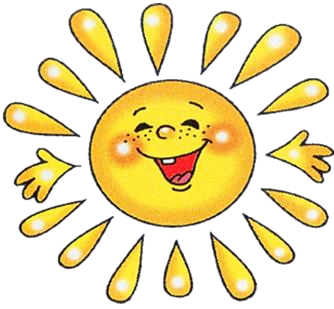 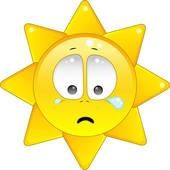 Почему выбрали именно это солнышко?Вам больше понравилось улыбающееся солнце потому, что у вас хорошее настроение?Пусть это весёлое солнышко будет с нами всё занятие.(На доске оставить только улыбающееся солнышко)Сегодня мы рассмотрим очень интересную и важную тему, и, я надеюсь, что вы будете активно работать, и у всех вас до конца занятия сохранится прекрасное настроение. А сейчас посмотрите на своего соседа и пожелайте друг другу удачи.Основной этапКак вы понимаете слово друг?Друг	– это мир, где царят преданность, дружба.	Друг- это то человек, которому можно всё доверить.А у вас много друзей? Расскажите мне о них.Как давно вы с ними дружите?Они учатся вместе с вами?А ты помогаешь им?Скажите, кто такой- хороший друг?Работа с мультфильмомЦель: помогать друзьям в трудных ситуациях.Вводная беседа: кто такой друг? (ответы детей)У вас у всех есть друзья, какие они? (высказывают мнение)Если вашему другу нужна помощь, то вы поможете ему? (мнения детей)Сейчас	я	попрошу	вас	сесть	поудобней	для	просмотра мультфильма.Работа над мультфильмом: сейчас я вам включу три мелодии, вы их внимательно послушаете. И потом скажите, какая из трех подходит под сюжет мультфильма.Вопросы:Почему медведица заперла дверь?Почему медвежонку не спалось?Для чего медвежонок побежал к реке?Если бы не данная ситуация, то как вы думаете, семьи бы подружились?Какие черты личности, есть в медвежонке?А как бы вы поступили на месте медвежонка?Выводы: своим друзьям, всегда нужно протягивать руку помощи.Рефлексия: скажите, что общего есть между вами и медвежонкомЗаключительный этапЗакончите предложения:«Друг- это…»«Настоящий друг- это…»«Дружба для меня- это…»ЛитератураАбольник, О. И. Мастера советской мультипликации [Текст] / О. И. Абольник. - М.: Сфера, 2011. - 120 с.Батакова, Н. В. Формирование духовно- нравственных ценностей у одаренных детей в процессе воспитания [Текст]: дис. …канд. пед. наук / Н. В. Батакова. – Киров, 2012. – 248 с.Белоусова, Т. Л. Духовно- нравственное развитие и воспитание младших школьников [Текст]: Методические рекомендации. Пособие для учителей общеобразоват. учреждений / Т.Л. Белоусова, Н.И. Бостанджиева, Н.В. Казаченок [и др.]; под ред. А.Я. Данилюка. – М.: Просвещение, 2011. – 127 с. – (Работаем по новым стандартам)Дьячкова,М. А. О роли педагога в духовно-нравственном воспитании школьников [Текст] / М. А. Дьячкова // Вестник развития науки и образования. - 2012. - № 6. - С. 101-105.Иткин, В.Д. Что делает мультипликационный фильм интересным?[Текст]/ В. Д. Иткин // Искусство в школе. – 2006. - №1.– С. 50-55.Калинина Л. В. Формирование нравственных ценностных ориентаций младших школьников[Текст]: Монография / Л. В. Калинина – Иркутск : Изд-во ФГБОУ ВПО «ВСГАО», 2014. -217 с.Куниченко, О.В. Мультипликационный фильм как средство нравственного воспитания детей школьного возраста[Текст] / О.В. Куниченко // Известия ВГСПУ. Серия «Педагогические науки». - 2013.- № 7. – С. 76-79.Махмудова, Р. Н. Нравственное воспитание детей младшего школьного возраста как психолого-педагогическая проблема [Текст] / Р. Н. Махмудова // Аспирант и соискатель. - 2013. – № 3. - С. 51-52.Николаева, Н.А. Гуманитарные проблемы современности: человек и общество [Текст] / Н.А Николаева.-Новосибирск.: СИБПРИНТ, 2012.- 152с.Петрова, В.П. Нравственное образование младших школьников [Текст] / В. П. Петрова // Воспитание школьников. – 2013. - № 2. - С. 31-38.Петухова, Л. В. От идеи общения к идее деятельного добра [Текст] / Л. В. Петухова // Образовательная среда. - 2015. - № 8. - С. 57-64.Стрельникова, В. Г. Методическое пособие в образовательном процессе [Текст] / В. Г. Стрельникова // Завуч.- 2014. – № 3. С. 3-4.Трусь, А. А. Кинотренинг: Технология и методика видеобсуждения [Текст] / А. А. Трусь. – СПб.: Речь, 2011. – с. 191Усов, Ю.Н. Экранные искусства — новый вид мышления[Текст] / Ю.Н. Усов // Искусство и образования. - 2013. - № 3.- С.48-69.Юровский, А. К. Телевидение: поиски и решения [Текст] / А. К. Юровский.- М.: Искусство, 2012. – 274 с.Стафурова, Е.А. Развитие изобразительного творчества детей младшего школьного возраста средствами мультипликационного кино [Электронный	ресурс]		/	Е.А.	Стафурова		//	Международный образовательный	портал.		–	Режим	доступа: http://worldofteacher.com/6192-kratkosrochnyy-tvorcheskiy-proekt- razvitie-izobrazitelnogo-tvorchestva-detey-starshego-doshkolnogo- vozrasta-sredstvami-multiplikacionnogo-kino-.html , свободный.- Загл. с экрана.